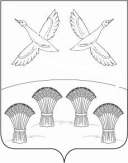 П О С Т А Н О В Л Е Н И ЕАДМИНИСТРАЦИИ СВОБОДНОГО СЕЛЬСКОГО ПОСЕЛЕНИЯПРИМОРСКО-АХТАРСКОГО РАЙОНА От  09 апреля 2018 года                                                                              № 73хутор СвободныйОб утверждении  Положения об организации семейных (родовых) захоронений на территории общественных кладбищ на территории Свободного сельского поселения Приморско-Ахтарского районаВ соответствии со статьей 21 Федерального закона от 12 января 1996 года № 8-ФЗ «О погребении и похоронном деле» и статьей 22 Закона Краснодарского края от 4 февраля 2004 года № 666-КЗ «О погребении и похоронном деле в Краснодарском крае»,  администрация Свободного сельского поселения Приморско-Ахтарского района п о с т а н о в л я е т:           1.  Утвердить Положение об организации семейных (родовых) захоронений на территории общественных кладбищ Свободного сельского поселения Приморско-Ахтарского района (прилагается).2. Специалисту 1 категории  администрации Свободного сельского поселения Приморско-Ахтарского района М.В.Хлаповой  разместить настоящее постановление на официальном сайте Свободного сельского поселения Приморско-Ахтарского района в сети Интернет.3. Постановление вступает в силу после его официального обнародования.Глава Свободного сельского поселенияПриморско-Ахтарского района                                                В.Н.Сирота Проект внесен:ведущий специалист                                                                        Г.П.ГромПроект согласован:ведущий специалист                                                                         Е.В.КарпенкоПРИЛОЖЕНИЕУТВЕРЖДЕНОпостановлением администрацииСвободного сельского поселенияПриморско-Ахтарского районаот 09.04.2018г.  №73 Положениеоб организации семейных (родовых) захоронений на территории общественных кладбищ Свободного сельского поселения Приморско-Ахтарского районаРаздел IОбщие положения1. Настоящее Положение об организации семейных (родовых) захоронений на территории общественных кладбищ Свободного сельского  поселения (далее - Положение) регулирует отношения, связанные с погребением умерших (погибших) на семейных (родовых) захоронениях общественных кладбищ Свободного сельского  поселения, и устанавливает:порядок создания семейных (родовых) захоронений;порядок погребения на месте семейного (родового) захоронения;правила содержания мест семейных (родовых) захоронений.2. Семейные (родовые) захоронения (далее - семейные захоронения) - отведённые в соответствии с этическими, санитарными и экологическими требованиями и правилами отдельные участки земли на действующих общественных кладбищах Свободного сельского  поселения для совместного захоронения тел (останков) умерших (погибших) трёх и более родственников.3. Места семейных захоронений могут быть отнесены к объектам, имеющим культурно-историческое значение, в порядке, установленном действующим законодательством Российской Федерации и Краснодарского края.4. Размер бесплатно предоставляемого земельного участка для резервирования места семейного захоронения составляет 10 кв. метров . Максимальный размер предоставляемого места семейного захоронения не должен превышать 20 квадратных метров.5. Семейные захоронения организуются на специально созданных семейных (родовых) секторах действующих общественных кладбищ Свободного сельского  поселения.6. Площадь семейных (родовых) секторов захоронений на территориях общественных кладбищ Свободного сельского  поселения не должна превышать одной трети общей площади зоны захоронения кладбищ.Раздел IIПорядок оформления документов о создании семейного захоронения8. Решение о предоставлении или отказе в предоставлении места для создания семейного захоронения принимается администрацией Свободного сельского  поселения  не позднее тридцати календарных дней со дня подачи заявления со всеми необходимыми документами, указанными в пункте 9 раздела II настоящего Положения.9. Для решения вопроса о предоставлении места для создания семейного захоронения в отдел представляются следующие документы:1) заявление о предоставлении места для создания семейного захоронения с указанием круга лиц, которых предполагается похоронить (перезахоронить) на месте семейного захоронения;2) копия паспорта или иного документа, удостоверяющего личность заявителя, с предъявлением подлинника для сверки.Все представленные документы принимаются по описи, копия которой вручается заявителю в день получения всех необходимых документов, указанных в настоящем Положении, с отметкой о дате их приёма.10. При непосредственном осуществлении погребения умершего решение о) медицинского свидетельства о смерти или свидетельства о смерти, выдаваемого органами ЗАГС, а также документов, указанных в пункте 9 раздела II настоящего предоставлении места для создания семейного захоронения или об отказе в его предоставлении принимается в день представления заявителем в отдел (не позднее одного дня до дня погребения Положения.11. За резервирование места семейного захоронения, превышающего размер бесплатно предоставляемого места родственного захоронения (далее - резервирование места под будущие захоронения), взимается плата, величина которой соответствует кадастровой стоимости одного квадратного метра за каждый кв. метр земли муниципального кладбища Свободного сельского поселения. Оплата за резервирование места под будущее захоронение является единовременной, осуществляется в установленном порядке через кредитные организации .12. Средства, полученные за резервирование места под будущие семейные захоронения, учитываются в доходе бюджета Свободного сельского  поселения.13. Уведомление о предоставлении места для создания семейного захоронения вручается или отправляется почтовым отправлением с уведомлением о его вручении (далее - направляется с уведомлением) заявителю в письменной форме в срок, указанный в пункте 8 раздела II настоящего Положения, с указанием реквизитов банковского счёта и срока уплаты платежа за резервирование места под будущие захоронения.14. Уведомление об отказе в предоставлении места для создания семейного захоронения вручается или направляется с уведомлением заявителю в письменной форме в срок, указанный в пункте 8 раздела II настоящего Положения, с указанием причин отказа, предусмотренных настоящим пунктом.Отказ в предоставлении места для создания семейного захоронения допускается в случаях, если:1) заявитель является недееспособным лицом;2) заявитель выразил желание получить место на кладбище, которое не входит в перечень кладбищ, на которых могут быть предоставлены места для создания семейных захоронений;3) заявитель не представил все документы, указанные в пункте 9 раздела II настоящего Положения;Заявитель вправе обжаловать отказ в предоставлении места для создания семейного захоронения в судебном порядке.15. На основании принятого решения о предоставлении места для создания семейного захоронения и платёжного документа, подтверждающего факт внесения платы за резервирование места под будущие захоронения, администрация  осуществляет его предоставление в срок, не превышающий семи календарных дней, но не позднее одного дня до дня погребения в случаях, установленных в пункте 10 раздела II настоящего Положения.16. Одновременно с предоставлением места для создания семейного захоронения отделом оформляется и передается на подпись договор о предоставлении места для создания семейного захоронения (по форме согласно приложению № 2 к настоящему положению), а также свидетельство о регистрации семейного захоронения лицу, на которое зарегистрировано данное место захоронения.В свидетельстве о семейном захоронении указываются наименование кладбища, на территории которого предоставлено место для создания семейного захоронения, размер семейного захоронения, место его расположения на кладбище (номера квартала, сектора, участка), фамилия, имя и отчество лица, на которое зарегистрировано семейное захоронение.17. Администрация формирует и ведёт реестр семейных захоронений по форме согласно приложению № 1 к Положению.18. Администрация обеспечивает учёт и хранение представленных документов в течение 5 лет с последующей передачей в архивный отдел администрации Свободного сельского  поселения.Раздел III Порядок погребения на семейных захоронениях19. При погребении на семейных захоронениях гражданам гарантируется оказание услуг на безвозмездной основе, определённых Федеральным законом от 12 января 1996 № 8-ФЗ «О погребении и похоронном деле» и Законом Краснодарского края от 4 февраля 2004 № 666-КЗ «О погребении и похоронном деле в Краснодарском крае».20. Погребение на семейных захоронениях осуществляется в соответствии с установленными санитарными и экологическими требованиями и правилами содержания мест погребения.21. Для осуществления погребения, лицо, взявшее на себя обязанность осуществить погребение умершего (погибшего), предоставляет в отдел следующие документы:1) письменное заявление лица, взявшего на себя обязанность осуществить погребение умершего (погибшего) при предъявлении паспорта или иного документа, удостоверяющего его личность2) письменное согласие лица, на которое зарегистрировано семейное захоронение в случаях, если лицо, взявшее на себя обязанность осуществить погребение на месте семейного захоронения, не является лицом, на которое зарегистрировано данное семейное захоронение;3) копия свидетельства о регистрации семейного захоронения.22. При отсутствии свидетельства о регистрации семейного захоронения и архивных документов на место захоронения, погребение на местах семейных захоронений производится с разрешения администрации на основании:1) письменного заявления лица, взявшего на себя обязанность осуществить погребение умершего (погибшего) при предъявлении паспорта или иного документа, удостоверяющего его личность;2) платёжного документа, подтверждающего факт оплаты платежа за резервирование места под будущие захоронения;3) документов, подтверждающих степень родства умершего с родственниками, ранее погребёнными на данном месте захоронения;4) письменного согласия лица, на которое зарегистрировано семейное захоронение в случаях, если лицо, взявшее на себя обязанность осуществить погребение месте семейного захоронения, не является лицом, на которое зарегистрировано данное семейное захоронение.Подзахоронение на месте семейного (родового) захоронения осуществляется на основании документов, указанных в пункте 22 Положения, а также свидетельства о регистрации семейного (родового) захоронения и паспорта или иного документа, удостоверяющего личность лица, взявшего на себя обязанность осуществить погребение.23. По письменному ходатайству лица, на которое зарегистрировано семейное захоронение, на месте семейного захоронения могут быть погребены родственники, не указанные в заявлении о предоставлении места для создания семейного захоронения.24. Для решения вопроса о погребении по письменному ходатайству лица, на которое зарегистрировано семейное захоронение, на месте семейного захоронения родственников, не указанных в заявлении о предоставлении места для создания семейного захоронения, в отдел представляются следующие документы:1) письменное заявление лица, взявшего на себя обязанность осуществить указанное погребение умершего (погибшего) при предъявлении паспорта или иного документа, удостоверяющего его личность;2) документы, подтверждающие степень родства умершего с родственниками, ранее погребёнными на данном месте захоронения;3) письменное согласие лица, на которое зарегистрировано семейное захоронение, в случаях, если лицо, взявшее на себя обязанность осуществить указанное погребение на месте семейного захоронения, не является лицом, на которое зарегистрировано данное семейное захоронение;4) копия паспорта или иного документа, удостоверяющего личность заявителя, с предъявлением подлинника для сверки.Раздел IVПорядок содержания семейных захоронений25. Обязанность по содержанию, благоустройству семейного захоронения возлагается на лиц, на которые зарегистрированы семейные захоронения.26. Лица, на имя которых зарегистрированы семейные захоронения, обязаны содержать сооружения и зелёные насаждения (оформленный могильный холм, памятник, цоколь, цветник, оформленные сведения о захороненных) в надлежащем состоянии.Раздел VРасходы по созданию и содержанию семейных захоронений27. Плата за резервирование места под будущие захоронения - единовременная плата за резервирование земельного участка на общественном кладбище.28. Плата за резервирование места под будущие захоронения вносится заявителем единовременно через кредитные организации в течение трёх рабочих дней со дня получения заявителем уведомления о принятом отделом решения о предоставлении места для создания семейного захоронения и зачисляется в местный бюджет (бюджет Свободного сельского  поселения).29. В случае невнесения в указанный в пункте 28 раздела V настоящего Положения срок платы за создание семейного захоронения администрация направляет заявителю уведомление об отмене решения о предоставлении места для создания семейного захоронения.                                                                                                                       Приложение № 2                                                                                                 к положению об организации                                                                                         семейных (родовых) захоронений                                                                                 на территории общественных кладбищ                                                                                         Свободного сельского  поселенияПереченькладбищ, на территории которых предоставляются места для создания семейных (родовых) захоронений1. х.Свободный;2. х.Курчанский;3. х. Хорошилов.                                                                                                                        Приложение № 3                                                                                                 к положению об организации                                                                                         семейных (родовых) захоронений                                                                                 на территории общественных кладбищ                                                                                         Свободного сельского  поселенияДОГОВОР №_____о предоставлении места для созданиясемейного (родового) захоронениях.Свободный «_____»__________________20__ годаГражданин(ка), ________________________________________________, проживающий по адресу:____________________________________________, паспорт серии _____ N __________, __________________________________, именуемый в дальнейшем "Гражданин" и Администрация Свободного сельского  поселения, в лице главы администрации Свободного сельского  поселения ____________________________________________, действующего на основании Устава Свободного сельского  поселения ________________________________________, именуемая в дальнейшем «Администрация», совместно именуемые «СТОРОНЫ», заключили настоящий договор о следующем:1. Предмет договора1.1. Администрация предоставляет Гражданину место для создания семейного (родового) захоронения, расположенное на ______________________________________, на участке номер _____, ряд номер _____, могила номер _____.1.2. За резервирование места семейного (родового) захоронения, превышающего размер бесплатно предоставляемого места родового (семейного) захоронения Администрацией взимается плата в размере, установленном пунктом 3 настоящего договора.1.3. Размер предоставленного земельного участка составляет ______ кв.м., в том числе ______ кв.м., превышающего размер бесплатно предоставляемого земельного участка.2. Права и обязанности сторон:2.1.Администрация обязана:2.1.1. Обеспечить сохранность (неприкосновенность) зарезервированного места для создания семейного (родового) захоронения (далее – земельный участок).2.1.2. Обеспечить уход за прилегающей к земельному участку территорией.2.1.3. Зарегистрировать настоящий договор, после его подписания, в книге регистрации договоров на резервирование земельных участков.2.2. Гражданин обязуется:2.2.1. Обозначить земельный участок указателями либо легким ограждением, четко определяющим границы земельного участка.2.2.2. Не производить самовольный захват дополнительных земельных участков при использовании земельного участка.2.2.3. Независимо от времени года содержать в чистоте и порядке предоставленный земельный участок.2.2.4. Складировать мусор в установленных для этого местах.2.2.5. В случае изменения адреса проживания, Гражданин обязан в течение месяца известить Администрацию для внесения соответствующих изменений в настоящий договор.2.3. Гражданин имеет право:2.3.1. Производить захоронение на зарезервированном 2.3.1. Производить захоронение на зарезервированном земельном участке в установленном порядке.2.3.2. Возводить на отведенном земельном участке надмогильные сооружения (надгробия), ограды в соответствии с действующим законодательством.3.Порядок оплаты3.1. Плата за предоставление земельного участка, превышающего размер бесплатно предоставляемого места родового (семейного) захоронения, является единовременной. Сумма оплаты определяется в соответствии с постановлением администрации Свободного сельского  поселения. 3.2. Сумма оплаты по настоящему договору составляет ____________ руб. _____ коп. (________________________________ руб. _____ коп.).4. Срок действия договора4.1. Данный договор является бессрочным.5. Порядок разрешения споров5.1. Все споры и разногласия по настоящему договору разрешаются путем переговоров между сторонами.5.2. При невозможности разрешения споров путем переговоров, стороны обращаются в суд.6. Прочие условия6.1. Настоящий договор составлен в двух экземплярах, имеющих одинаковую юридическую силу.6.2. В случае неисполнения Гражданином в течение 3 месяцев обязанностей, указанных в пунктах 2.2.3. и 2.2.4. настоящего договора, Администрация направляет в адрес Гражданина уведомление о необходимости устранения указанных нарушений в течение 1 месяца со дня получения уведомления. В случае неисполнения требований, указанных в уведомлении, Администрация принимает меры к устранению нарушений с последующим взысканием с Гражданина суммы затраченных денежных средств в порядке, установленном действующим законодательством.7. Реквизиты сторон                                                                                                    Приложение № 4                                                                                                 к положению об организации                                                                                         семейных (родовых) захоронений                                                                                 на территории общественных кладбищ                                                                                         Свободного сельского  поселенияФОРМА СВИДЕТЕЛЬСТВА О регистрации родственного захороненияУполномоченный органСВИДЕТЕЛЬСТВОО РЕГИСТРАЦИИ РОДСТВЕННОГО ЗАХОРОНЕНИЯСвидетельство выдано гр. (гр-ке)______________________________________________________________________________________________________________________________(фамилия, имя отчество)О регистрации родственного захоронения________________________________________________________________________________________________________________на___________________________________________________________________________(адрес кладбища)Квартал№_________________, сектор№____________, могила№_________________.Глава администрацииСвободного сельского поселения_______________________(ФИО)датаМ.П.Глава Свободного сельского поселенияПриморско-Ахтарского района                                                                                   В.Н.Сирота                                                                                                                                                                     Приложение № 1                                                                                                 к положению об организации                                                                                         семейных (родовых) захоронений                                                                                 на территории общественных кладбищ                                                                                         Свободного сельского  поселения                                                                                                                                                                    Приложение № 1                                                                                                 к положению об организации                                                                                         семейных (родовых) захоронений                                                                                 на территории общественных кладбищ                                                                                         Свободного сельского  поселенияРеестрсемейных (родовых) захороненийРеестрсемейных (родовых) захороненийРеестрсемейных (родовых) захороненийРеестрсемейных (родовых) захороненийРеестрсемейных (родовых) захороненийРеестрсемейных (родовых) захороненийРеестрсемейных (родовых) захороненийРеестрсемейных (родовых) захороненийРеестрсемейных (родовых) захороненийРеестрсемейных (родовых) захороненийРеестрсемейных (родовых) захоронений№ п/пНомер договораДата выдачиФИО(Кому выдан)Наименование кладбищаНомер участка Номер рядаНомер могилыРазмер участка, кв. мСтоимость, оплата (сумма)Стоимость, оплата (сумма)1234567891010Администрация Свободного                                                 Гражданин сельского  поселения Администрация Свободного                                                 Гражданин сельского  поселения 